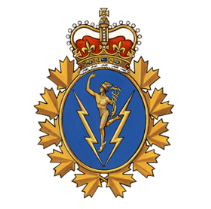 Communications and Electronic Branch (C&E Br)News Bulletin Edition 27-16 / Bulletin de nouvelles de la Branche des communications et de l`électronique (Br C & E)Édition 27-16NEWS / NOUVELLESMuseum Foundation and C&E Branch Battlefield Study Tour  schedule⁄ Calendrier de la visite d`étude des champs de batailles de la Fondation du musée et de la Branche des C&ÉATIS NEWSThe ATIS Tech newletter now be published monthly rather than weekly / Le Bulletin des TEC SITA sera publié mensuellement au lieu d’hebdomadairementCWO Smit is moving from her current position as Snr occupation advisor of the ATIS Tech to take a KP position, she will be replaced in mid-October CWO Frausin / L’Adjuc Smit est mutée de sa position d’aviseur senior des TEC SITA à une position PC, elle sera remplacée  pas l’Adjuc FrausinC&E Association news/Nouvelles de l’Association de la C & EC&E Association Board of Directors – Call for Nominations / Conseil des directeurs de l’Association   C & E - Appel de candidatureshttps://cmcen.ca/2016/09/10/ce-association-board-of-directors-call-for-nominations/PROMOTIONCapt Robbie Fraser, 00340, CELE (Air), 19 WTIS Comox BC, was promoted to that rank on 1 September 2016.Capt Robbie Fraser, 00340, GE Comm (Air), 19 Gp SIT Comox BC, fut promu à ce grade le 1 Septembre 2016.RETIREMENT / RETRAITETime and location to be determined / Date et lieu a confirméMaster Corporal Patrick J. Goral, CD - ACISS-LST, 77 Lines Regt 5 Sqn GagetownDepart With Dignity Ceremony: Small informal, time and location to be determined.OPI: Sgt Cory Galbraith, e-mail: Cory.Galbraith(at sign)forces.gc.ca.Caporal-chef Patrick J. Goral, CD – SSICA-TSL, 77e Régt de lignes 5e Esc. GagetownCérémonie de départ dans la dignité: petite et informelle, date et endroit a confirméBPR: Sgt Cory Galbraith, courriel: Cory.Galbraith(A commercial)forces.gc.ca8 September / septembre 2016Captain Cameron B. MCarter, CD, Signals, 37 CBG HQ MonctonDepart With Dignity Ceremony: Thursday 8 September 2016 starting at 1130 hours.Location: The Old Triangle Irish Alehouse, 751 Main Street, Moncton, NB E1C 1E5OPI: WO Dwayne Mann, e-mail: Dwayne.Mann(at-sign) forces.gc.ca.Capitaine Cameron B. MCarter, CD, Transmissions, QG 37E GBC MonctonCérémonie de départ dans la dignité: Jeudi 8 Septembre 2016 commençant à 1130 heures..Endroit: The Old Triangle Irish Alehouse, 751 rue Main, Moncton, NB E1C 1E5.BPR: WO Dwayne Mann, courriel: Dwayne.Mann(at-sign)forces.gc.ca.14 September / septembre 2016Major Karen E. Streek, CD – Sigs, HQ 7 Comm Gp OttawaDepart With Dignity Ceremony: Wednesday 14 September 2016 starting at 1200 hours.Location: Patty Boland’s Irish Pub & Eatery, 101 Clarence Street (Byward Market), Ottawa, ON K1N 5P5.OPI: Capt Cynthia Urquhart, e-mail: Cynthia.Urquhart(at sign)forces.gc.ca.RSVP by 2 September 2016.Major Karen E. Streek, CD – Trans, QG 7ème Gp des comms OttawaCérémonie de départ dans la dignité: Mercredi 14 septembre 2016 commençant à 1200 heures.Endroit: Patty Boland’s Irish Pub & Eatery, 101 Clarence Street (Byward Market), Ottawa, ON K1N 5P5.BPR: Capt Cynthia Urquhart, courriel: Cynthia.Urquhart(A commercial)forces.gc.ca.R.S.V.P. par le 2 septembre 2016.16 September ⁄ septembre 2016Warrant Officer Yurick Vezina, CD, ACISS-CISTM, 3 Line Sqn Edmonton, 77 Line RegimentDepart With Dignity Ceremony: Friday 16 September 2016 1200 hours for 1330 hours.Location: Royal Canadian Legion Branch 175, 14339 50th Street N.W. Edmonton, AB T5A 0S9.OPI: Sgt Colette Welch, e-mail: Colette.Welch2(at-sign)forces.gc.ca .RSVP prior 15 August 2016.Adjudant Yurick Vezina, CD, SSICA-GTSIC, 3 Esc de lignes Edmonton, 77 Régt de lignesCérémonie de départ dans la dignité: Vendredi 16 septembre 2016 1200 heures pour 1330 heures.Endroit: Légion royal canadienne Branche 175, 14339 50th rue N.W. Edmonton, AB T5A 0S9.BPR: Sgt Colette Welch, courriel: Colette.Welch2(at-sign)forces.gc.ca .R.S.V.P. avant le 15 août 2016.22 September ⁄ septembre 2016Master Corporal Andrew C. Gillmore, ACISS-IST 00362-4, CANSOFCOM OttawaDepart With Dignity Ceremony: Friday 23 September 2016 starting at 1300 hours.Location: Central Bierhaus, 650 Kanata Avenue, Kanata, ON K2T 1H6.OPI: Sgt Jeremy Jones, e-mail: Jeremy.Jones(at sign)forces.gc.ca.RSVP no later 20 September 2016.Caporal-chef Andrew C. Gillmore, SSICA-TSI 00362-4, COMFOSCAN OttawaCérémonie de départ dans la dignité: Vendredi 23 septembre 2016 commençant 1300 heures.Endroit: Central Bierhaus, 650 avenue Kanata, Kanata, ON K2T 1H6.BPR: Sgt Jeremy Jones, courriel: Jeremy.Jones(A commercial)forces.gc.ca.R.S.V.P. au plus tard le 20 septembre 2016.30 September / septembre 2016 Adjum Ben Perrier, CD, SSICA 00362-1, UISP OttawaCérémonie de départ dans la dignité: Vendredi 30 september 2016Endroit: Citadelle de QuébecBPR: Adj Sylvain Jacques, courriel: sylvain.jacques(A commercial)forces.gc.ca.R.S.V.P. au plus tard le 23 septembre 2016.Master Warrant Officer Ben Perrier,CD, ACIST, 00362-1, IPSC Det OttawaDepart With Dignity Ceremony: Friday 29 September 2016Location: Citadelle de QuebecOPI: WO Sylvain Jacques, email: sylvain.jacques(A commercial)forces.gc.ca.RSVP no later 23 September 2016.30 September ⁄ septembre 2016Corporal Alexis Harvey, CD, ACISS-LST 00362-2, 77 Lines Regt 5 Sqn GagetownDepart With Dignity Ceremony: Friday 23 September 2016 starting at 1200 hours.Location: Mingler‛s Restaurant & Pub, 205 Restigouche Rd, Oromocto, NB E2V 2H1.OPI: Sgt Cory Galbraith, e-mail: Cory.Galbraith(at sign)forces.gc.ca.RSVP no later 16 September 2016.Caporal Alexis Harvey, CD, SSICA-TSL 00362-2, 77 Régt de lignes 5 Esc GagetownCérémonie de départ dans la dignité: Vendredi 23 septembre 2016 commençant à 1200 heures.Endroit : Mingler‛s & Pub, 205 chemin Restigouche, Oromocto, NB E2V 2H1.BPR : Sgt Cory Galbraith, courriel: Cory.Galbraith(A commercial)forces.gc.ca.R.S.V.P. au plus tard le 16 septembre 2016.30 September / septembre 2016Corporal Raymond Evans, ATIS Tech 00109, 22 Wg North BayDepart With Dignity Ceremony: Friday 30 September 2016 starting at 1130 hours.Location: Boston Pizza, 50 Josephine St, North Bay, ONOPI: Sgt Sean Wilson, e-mail: SEAN.WILSON@FORCES.GC.CACaporal Raymond Evans, Tech SITA 00109, 22 Escadre North BayCérémonie de départ dans la dignité: Vendredi 30 septembre 2016 commençant à 1130 heures.Endroit : Boston Pizza, 50 Josephine St, North Bay, ON BPR : Sgt Sean Wilson, e-mail: SEAN.WILSON@FORCES.GC.CA7 October / octobre 2016Master Warrant Officer Sylvain Beauchamp CD,  CISTM (0362-05), DLCSPM GatineauDepart With Dignity ceremony: Friday 7 October 2016 starting at 1200 hours.Location: The Chien noir restaurant, 75 Edmonton Street, Gatineau, Québec, J8Y 6W9OPIs: CWO Lapointe, e-mail: Remy.lapointe(at sign)forces.gc.ca or MWO Petrut, e-mail : Dino.Petrut(at sign)forces.gc.ca.RSVP no later than 30 September 2016. Adjudant-maitre Sylvain Beauchamp, CD – GTSIC (0362-05), DAPSCT GatineauCérémonie de départ dans la dignité: Vendredi le 7 octobre 2016 à 12h00.Endroit: Restaurant Le Chien Noir, 75 rue Edmonton, Gatineau, QC J8Y 6W9 .BPRs: Adjuc Rémy Lapointe, courriel: Remy.lapointe(A commercial)forces.gc.ca ou MWO Petrut, courriel: Dino.Petrut(A commercial)forces.gc.ca.R.S.V.P. au plus tard le 30 septembre 2016.14 October / octobre 2016Warrant Officer Wayne C. Easterbrook, CD – ACISS – CFJSR KingstonDepart With Dignity Ceremony: Friday 14 October 2016 starting at 1200 hours.Location: Collins Bay Legion Branch 631, 4034 Bath Road, Kingston, ON K7M 4Y4.OPI: MWO Leighton Hardy, e-mail: Leighton.Hardy(at sign)forces.gc.ca.RSVP no later 2 October 2016.Adjudant Wayne C. Easterbrook, CD – SSICA – RTIFC KingstonCérémonie de départ dans la dignité: Vendredi 14 octobre 2016 commençant à 1200 heures.Endroit: Collins Bay Legion Branch 631, 4034 chemin Bath, Kingston, ON K7M 4Y4.BPR: MWO Leighton Hardy, courriel: Leighton.Hardy(A commercial)forces.gc.ca.R.S.V.P. avant le 2 octobre 2016.15 October ⁄ octobre 2016Master Warrant Officer Ivan Felix, CD – ACISS-CISTM, CFIOG HQ OttawaDepart With Dignity Ceremony: To be announcedOPIs for messages: Capt LuisFelipe Baez, e-mail: LuisFelipe.Baez(at sign)forces.gc.ca  until 14 July 2016, afterwards to Capt Michael Huhta, courriel: Michael.Huhta(at sign)forces.gc.ca.Adjudant-maitre Ivan Felix, CD – SSICA-GTSIC, QG GOIFC OttawaCérémonie de départ dans la dignité:  Pour être annoncer.BPRs pour les messages: Capt Luis Felipe Baez, courriel: LuisFelipe.Baez(A commercial)forces.gc.ca  jusqu`au 14 July 2016, Capt Michael Huhta, courriel: Michael.Huhta(A commercial)forces.gc.ca.AWARDS / RÉCOMPENSES***********LAST POST / DÉCÈSLarry Bartlett LARRY JOSEPH BARTLETT (Retired Sergeant (Lineman) of 22 years currently employed as a Civilian at CFB Borden MLS) passed away peacefully at Hospice Simcoe in Barrie on Friday, September 9th 2016 at the age of 51. This man was a…Brother This man was a…Father This man was a…Husband This man was a…Friend This man was a…Veteran God, please take good care…of this Man Larry is survived by his beloved partner Cathy Pompilio, and his blended family of children Stephen, Megan, Conner, Amber and Melissa. Sadly missed by his Brothers Danny (Nancy) of St. Andrews NB, and Stephen (Sandi) of Calgary, AB. Lovingly remembered by his Nephews Jordan (Sue) and Nicholas (Stephanie) and Great Niece Chloe. Larry will be sadly missed by Cathy's parents John and Judy Pompilio and sibling Wendy (Brian) as well as many family and friends. At Larry's and the family's request, cremation has taken place. Funeral service will take place at the Trinity Chapel-CFB Borden, 499 Dieppe Road P-152 Borden, ON on Saturday, September 24th 2016 at 1:00 pm. Reception immediately following at the Officers Mess (across from the Chapel). Larry will be interred alongside his Mom and Dad in St. Stephen, NB. The family would like to thank the Hospice Simcoe staff for their care and dedication. As expressions of sympathy, donations to Hospice Simcoe-Barrie, ON (www.hospicesimcoe.ca) would be appreciated by the family. Funeral arrangements are entrusted to Dignified Funeral Alternatives Barrie, ON 888-322-7222. For more information, or to leave a condolence message for the family, please visit our website at www.bridgefuneralhome.com LARY JOSEPH BARLETT (retraité en tant que Sergent (poseur de ligne) employées en tant que civil à la BFC Borden MLS depuis 22 ans jusqu’à présent. Il est décédé paisiblement à l'Hospice Simcoe à Barrie le vendredi 9 Septembre 2016 au l'âge de 51. Cet homme était un ... Frère Cet homme était un ... Père cet homme était un ... Mari cet homme était un ... ami cet homme était un ... Vétéran. Dieu, prenez s'il vous plaît soin ... de cet homme. Larry laisse dans le deuil sa partenaire bien-aimée Cathy Pompilio, et sa famille recomposée des enfants Stephen, Megan, Conner, Amber et Melissa. Il sera manqué par ses frères Danny (Nancy) de St. Andrews NB, et Stephen (Sandi) de Calgary, AB. Amoureusement rappelé par son Neveux Jordan (Sue) et Nicholas (Stephanie) et la Grande Nièce Chloe. Les funérailles auront lieu à la chapelle de la Trinité-BFC Borden, 499 Dieppe route P-152 Borden, ON le samedi 24 Septembre 2016 au 13:00. Une réception suivra immédiatement au mess des officiers (en face de la chapelle). Larry sera enterré aux côtés de ses parents à St. Stephen, NB. La famille désire remercier le personnel Hospice Simcoe pour leur soin et dévouement. Comme témoignage de sympathie, des dons à l'Hospice Simcoe, Barrie, ON (www.hospicesimcoe.ca) serait apprécié par la famille. Les arrangements funéraires sont confiés à Funeral Dignified Alternatives Barrie, ON 888-322-7222. Pour plus d'informations, ou pour laisser un message de condoléances pour la famille, s'il vous plaît visitez notre site Web au www.bridgefuneralhome.com MISCELLANEOUS / DIVERS39 Signal Regiment is working to resurrect the BC Communicators' Mess Dinner tradition. This year the dinner will be in Nanaimo at the Coast Bastion Inn on October 15th at 1800 hrs. The dinner will be in a dining in format, so spouses, alumni and members of the C&E Community are most welcome. Those interested in attending may purchase tickets through EventBrite at the following link:cmcen.ca/2016/09/12/bc-communicators-mess-dinner/39e  Régiment des Transmissions travaille à recréer le traditionnel dîner régimentaire des Communications, BC. Cette année, le dîner sera à Nanaimo Coast Bastion Inn le 15 octobre, à 18h00. Le dîner sera dans une salle au format, de sorte que les conjoints, les anciens et les membres de la Communauté C & E sont les bienvenus. Les personnes intéressées à assister peuvent acheter des billets par EventBrite au lien suivant:cmcen.ca/2016/09/12/bc-communicators-mess-dinner/LINKS / LIENSCommunications and Electronic Branch internet website ⁄ Site internet de la Branche des communications et de l`électronique :http://www.forces.gc.ca/en/caf-community-branches-comm-elec/index.page The Canadian Military Communications and Electronic Network (CMCEN) ⁄ Le Réseau canadien militaire des communications et de l`électronique (RCMCÉ) : www.cmcen.caNote: Previous editions of this Newsletter are available on the Branch and the C&E Association internet websites.  ⁄ Veuillez noter que les éditions précédentes de ce bulletin sont disponibles sur les sites internet de la Branche et de l`Association des C&É.DayGunner Bus 1Gunner Bus 2Signals Bus 1Signals Bus 2Notes2 AprilJuno BeachArrival at AirportDepart on Assigned BusesJuno Beach Centre Outside TourJuno Beach Centre Inside TourJuno Beach AcademyBernieres-sur-Mer & St. Aubin-sur-Mer BeachesCheck into Hotels after last event.Advance party to coord check in.2 AprilJuno BeachArrival at AirportDepart on Assigned BusesJuno Beach Centre Inside TourJuno Beach Centre Outside TourBernieres-sur-Mer & St. Aubin-sur-Mer BeachesJuno Beach AcademyCheck into Hotels after last event.Advance party to coord check in.2 AprilJuno BeachArrival at AirportDepart on Assigned BusesBernieres-sur-Mer & St. Aubin-sur-Mer BeachesJuno Beach AcademyJuno Beach Centre Outside TourJuno Beach Centre Inside TourCheck into Hotels after last event.Advance party to coord check in.2 AprilJuno BeachArrival at AirportDepart on Assigned BusesJuno Beach AcademyBernieres-sur-Mer & St. Aubin-sur-Mer BeachesJuno Beach Centre Inside TourJuno Beach Centre Outside TourCheck into Hotels after last event.Advance party to coord check in.3 AprilNormandy DayBeny CemeteryBeny CemeteryBeny CemeteryBeny CemeteryGroup ceremony at  Beny Cemetery3 AprilNormandy DayPegasus BridgeAbbaye d’ArdenneCarpiquet AirfieldPoint 67Group ceremony at  Beny Cemetery3 AprilNormandy DayAbbaye d’ArdenneCarpiquet AirfieldPoint 67Pegasus BridgeGroup ceremony at  Beny Cemetery3 AprilNormandy DayCarpiquet AirfieldPoint 67Pegasus BridgeAbbaye d’ArdenneGroup ceremony at  Beny Cemetery3 AprilNormandy DayPoint 67Pegasus BridgeAbbaye d’ArdenneCarpiquet AirfieldGroup ceremony at  Beny Cemetery4 AprilDieppe DayGreen Beach (Pourville)Red/White Beach (Dieppe)Blue Beach (Puys)Dieppe CemeteryDrive to DieppeAdvance Party to coord check in4 AprilDieppe DayDieppe CemeteryGreen Beach (Pourville)Red/White Beach (Dieppe)Blue Beach (Puys)Drive to DieppeAdvance Party to coord check in4 AprilDieppe DayBlue Beach (Puys)Dieppe CemeteryGreen Beach (Pourville)Red/White Beach (Dieppe)Drive to DieppeAdvance Party to coord check in4 AprilDieppe DayRed/White Beach (Dieppe)Blue Beach (Puys)Dieppe CemeteryGreen Beach (Pourville)Drive to DieppeAdvance Party to coord check in5 AprilYpres DayMont Sorrel Hill 62Vancouver Corner (St Julian)Cloth Hall MuseumPasschendaeleDrive to YpresAdvance Party to coord check in5 AprilYpres DayPasschendaeleMont Sorrel Hill 62Vancouver Corner (St Julian)Cloth Hall MuseumDrive to YpresAdvance Party to coord check in5 AprilYpres DayCloth Hall MuseumPasschendaeleMont Sorrel Hill 62Vancouver Corner (St Julian)Drive to YpresAdvance Party to coord check in5 AprilYpres DayVancouver Corner (St Julian)Cloth Hall MuseumPasschendaeleMont Sorrel Hill 62Drive to YpresAdvance Party to coord check in6 AprilThe SommeThiepevalCourcelletteAdanac CemeteryBeaumont HamelAdvance party to coord hotels in Lille6 AprilThe SommeCourcelletteAdanac CemeteryBeaumont HamelThiepevalAdvance party to coord hotels in Lille6 AprilThe SommeAdanac CemeteryBeaumont HamelThiepevalCourcelletteAdvance party to coord hotels in Lille6 AprilThe SommeBeaumont HamelThiepevalCourcelletteAdanac CemeteryAdvance party to coord hotels in Lille7 AprilVimy Battlefield DayNotre Dame de LoretteNeuville German CemeteryVimy MemorialLens 1915-18 Museum7 AprilVimy Battlefield DayLens 1915-18 MuseumNotre Dame de LoretteNeuville German CemeteryVimy Memorial7 AprilVimy Battlefield DayVimy MemorialLens 1915-18 MuseumNotre Dame de LoretteNeuville German Cemetery7 AprilVimy Battlefield DayNeuville German CemeteryVimy MemorialLens 1915-18 MuseumNotre Dame de Lorette8 AprilHill 70 & ThelusHill 70 CeremonyHill 70 CeremonyHill 70 CeremonyHill 70 Ceremony8 AprilHill 70 & ThelusThelus CeremonyThelus CeremonyFree Time in ArrasFree Time in Arras9 AprilVimyVimy CeremonyVimy CeremonyVimy CeremonyVimy Ceremony10 AprilTravelDepart for Paris Depart for Paris Depart for Paris Depart for Paris 